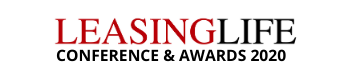 Leasing Life: Awards 2020 Entry Form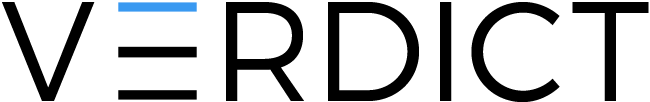 PART A – must be received by 19.10.20PART B – must be received by 19.10.2020Please send this form & any supporting documents to keith.maidment@arena-international.com  by 19.10.20Company DetailsCompany DetailsCompany DetailsCompany NameCompany Address (including Postcode)Contact PersonContact DetailsSubmission DetailsSubmission DetailsSubmission DetailsItemDetailsDetailsTick Submission Award Categories
Asset Finance IntermediaryTick Submission Award Categories
Asset Finance Legal Provider  Tick Submission Award Categories
SME Champion – EuropeanTick Submission Award Categories
SME Champion – UK – Bank LessorTick Submission Award Categories
SME Champion – UK – Independent or Privately OwnedTick Submission Award Categories
Vendor Finance ProviderTick Submission Award Categories
European LessorTick Submission Award Categories
Captive LessorTick Submission Award Categories
Middle Ticket Corporate LessorTick Submission Award Categories
Digital InnovationTick Submission Award Categories
SustainabilityTick Submission Award Categories
Young Professional of the YearTick Submission Award Categories
Industry Ambassador of the YearTick Submission Award Categories
Lifetime AchievementTick Submission Award Categories
Tick Submission Award Categories
Tick Submission Award Categories
Tick Submission Award Categories
Tick Submission Award Categories
Tick Submission Award Categories
Tick Submission Award Categories
Award Snapshot 
(Please describe in 500 – 1000 words why your programme or product should be nominated in this category. Please refer to the bullet points below the category when outlining your rationale.) Graphs and pictures can be copied into this document.Award Snapshot 
(Please describe in 500 – 1000 words why your programme or product should be nominated in this category. Please refer to the bullet points below the category when outlining your rationale.) Graphs and pictures can be copied into this document.Website URLAny other details you wish to share